Upozornění – registrační formuláře pro označení práce v kategorii Film/Animace zasílejte pouze elektronicky na e-mail: children@lidice-memorial.cz.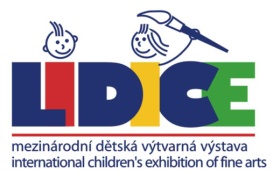 52. MEZINÁRODNÍ DĚTSKÁ VÝTVARNÁ VÝSTAVA LIDICE 2024PŘIHLÁŠKA - JEDNOTLIVEC52. MEZINÁRODNÍ DĚTSKÁ VÝTVARNÁ VÝSTAVA LIDICE 2024PŘIHLÁŠKA - JEDNOTLIVEC52. MEZINÁRODNÍ DĚTSKÁ VÝTVARNÁ VÝSTAVA LIDICE 2024PŘIHLÁŠKA - JEDNOTLIVEC52. MEZINÁRODNÍ DĚTSKÁ VÝTVARNÁ VÝSTAVA LIDICE 2024PŘIHLÁŠKA - JEDNOTLIVEC52. MEZINÁRODNÍ DĚTSKÁ VÝTVARNÁ VÝSTAVA LIDICE 2024PŘIHLÁŠKA - JEDNOTLIVECJméno:Věk:Věk:Rok narození:Příjmení:ChlapecChlapecDívkaAdresa:Město:PSČPSČE-mail:Telefon:Telefon: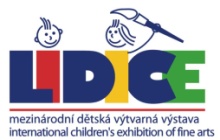 52. MEZINÁRODNÍ DĚTSKÁ VÝTVARNÁ VÝSTAVA LIDICE 2024 ŠTÍTEK PRO OZNAČENÍ PRÁCE – JEDNOTLIVEC52. MEZINÁRODNÍ DĚTSKÁ VÝTVARNÁ VÝSTAVA LIDICE 2024 ŠTÍTEK PRO OZNAČENÍ PRÁCE – JEDNOTLIVEC52. MEZINÁRODNÍ DĚTSKÁ VÝTVARNÁ VÝSTAVA LIDICE 2024 ŠTÍTEK PRO OZNAČENÍ PRÁCE – JEDNOTLIVEC52. MEZINÁRODNÍ DĚTSKÁ VÝTVARNÁ VÝSTAVA LIDICE 2024 ŠTÍTEK PRO OZNAČENÍ PRÁCE – JEDNOTLIVEC52. MEZINÁRODNÍ DĚTSKÁ VÝTVARNÁ VÝSTAVA LIDICE 2024 ŠTÍTEK PRO OZNAČENÍ PRÁCE – JEDNOTLIVEC52. MEZINÁRODNÍ DĚTSKÁ VÝTVARNÁ VÝSTAVA LIDICE 2024 ŠTÍTEK PRO OZNAČENÍ PRÁCE – JEDNOTLIVECJméno:Věk:Rok narození:Příjmení:ChlapecDívkaNázev práce:Technika:Technika:Adresa:Město:Země:Země:E-mail:Telefon:Telefon: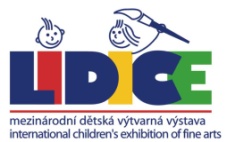 52. MEZINÁRODNÍ DĚTSKÁ VÝTVARNÁ VÝSTAVA LIDICE 2024 registrační formulář – film / animace - jednotlivec52. MEZINÁRODNÍ DĚTSKÁ VÝTVARNÁ VÝSTAVA LIDICE 2024 registrační formulář – film / animace - jednotlivec52. MEZINÁRODNÍ DĚTSKÁ VÝTVARNÁ VÝSTAVA LIDICE 2024 registrační formulář – film / animace - jednotlivec52. MEZINÁRODNÍ DĚTSKÁ VÝTVARNÁ VÝSTAVA LIDICE 2024 registrační formulář – film / animace - jednotlivec52. MEZINÁRODNÍ DĚTSKÁ VÝTVARNÁ VÝSTAVA LIDICE 2024 registrační formulář – film / animace - jednotlivec52. MEZINÁRODNÍ DĚTSKÁ VÝTVARNÁ VÝSTAVA LIDICE 2024 registrační formulář – film / animace - jednotlivecJméno:Věk:Rok narození :Příjmení:ChlapecDívkaNázev filmu:KategorieKategoriea) film-dokument b) animacea) film-dokument b) animaceOdkaz na uložení filmu – Youtube:Adresa:Město:Země:Země:E-mail:Telefon:Telefon: